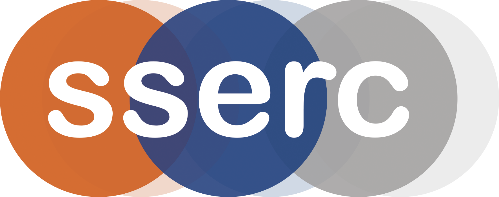 Activity assessedTomato ChromatographyDate of assessment8th December 2019Date of review (Step 5)SchoolDepartmentStep 1Step 2Step 3Step 4Step 4Step 4List Significant hazards here:Who might be harmed and how?What are you already doing?What further action is needed?ActionsActionsActionsList Significant hazards here:Who might be harmed and how?What are you already doing?What further action is needed?by whom?Due dateDoneAmmonia is corrosive and toxic by inhalationTechnician (or teacher) preparing 2M solutionWear goggles (BS EN 1663 (and gloves). Work in a fume cupboardPetroleum ethers are highly flammable, aspiration toxins and can cause other respiratory problemsTechnician (or teacher) preparing extraction solvent.Wear eye protection (and perhaps gloves). Work in a well-ventilated area or fume cupboardHexane is very flammable, an aspiration toxin and can cause other respiratory and nervous problemsPupil carrying out chromatographyUse as small an amount as possible. Work in a well-ventilated area. The propanone:Petroleum ether mixture is highly flammable, aspiration toxins and can cause other respiratory problemsPupil carrying out extractionUse no more than the stated amount. Keep container covered where possible. Work in a well-ventilated area.Description of activity:3cm3 of a 50:50 miture of petroleum ether and propanone is added to a few g of tomato paste. This is stoppered and shaken then left for a few minutes to settle.The supernatant is spotted onto chromatography paper and the chromatogram run using hexane as a solvent. The reaction mixture is titrated against 1M NaOH using thymol blue indicatorAdditional comments: